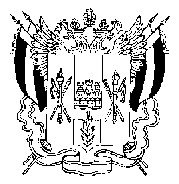 АДМИНИСТРАЦИЯ КРАСНООКТЯБРЬСКОГО СЕЛЬСКОГО ПОСЕЛЕНИЯВЕСЕЛОВСКОГО РАЙОНА РОСТОВСКОЙ ОБЛАСТИ ПОСТАНОВЛЕНИЕ№18529 декабря   2023 года                                                                       х. Красный ОктябрьО внесение изменений в Постановление от 23.01.2022 года №8 «Об утверждении плана мероприятий по реализации муниципальной программы Краснооктябрьского сельского поселения «Благоустройство в Краснооктябрьском сельском поселении»В соответствии постановлением от 09.10.2018 года №90 «О внесении в постановление Администрации Краснооктябрьского сельского поселения от 31.01.2018 №9 «Об утверждении порядка разработки, реализации и оценки эффективности муниципальных программ Администрации Краснооктябрьского сельского поселения» и  в связи с уточнением Решения Собрания депутатов Краснооктябрьского сельского поселения от 18.12.2023 № 63 «О внесении изменений в бюджет Краснооктябрьского сельского поселения  Веселовского района на 2023 год и на плановый период  2024 и 2025 годов»:ПОСТАНОВЛЯЮ:         1.Внести в постановление от 23.01.2023 года №8 «Об утверждении плана мероприятий по реализации муниципальной программы Краснооктябрьского сельского поселения «Благоустройство в Краснооктябрьском сельском поселении» следующие изменения:	1.1 Приложение №1 «План реализации муниципальной программы Краснооктябрьского сельского поселения «Благоустройство в Краснооктябрьском сельском поселении» на 2023 год изложить в редакции согласно приложения №1 к настоящему постановлению.2. Настоящее постановления вступает в силу со дня его подписания.        3. Контроль за выполнением постановления возложить на начальника сектора экономики и финансов Ярмалюк Л.П.Глава Администрации Краснооктябрьскогосельского поселения                                                                                                                                                                              О.И. Курица                                                                                                                                                        Приложение №1Планреализации муниципальной программы Краснооктябрьского сельского поселения «Благоустройство в Краснооктябрьском сельском поселении» на 2023 год№ п/пНаименование подпрограммы,основного мероприятия,мероприятия ведомственной целевой программы, контрольного события программыОтветственный 
 исполнитель  
  (заместитель руководителя ОИВ/ФИО)Ожидаемый результат  (краткое описание)Срок    
реализации 
  (дата)№ п/пНаименование подпрограммы,основного мероприятия,мероприятия ведомственной целевой программы, контрольного события программыОтветственный 
 исполнитель  
  (заместитель руководителя ОИВ/ФИО)Ожидаемый результат  (краткое описание)Срок    
реализации 
  (дата)всегообластной
   бюджетместный бюджетвнебюджетные
источники1234567891Подпрограмма 1«Уличное освещение»Администрация Краснооктябрьского сельского поселенияУвеличение протяженности сетей уличного освещениеX1094,3-1094,3-1.1Основные  мероприятия1.1.1Оплата за потребляемую электроэнергиювесь период926,2-926,2-1.1.2Содержание сетей уличного освещенияАдминистрация Краснооктябрьского сельского поселениявесь период168,1-168,1-1.2Контрольное событие  
программы     Обнародование в средствах массовой информацииXXXX2.Подпрограмма 2 «Содержание мест захоронения»Администрация Краснооктябрьского сельского поселения602,0602,0-2.1.1Вывоз ТБО с территорий кладбищ2,3 квартал 2023 г.32,3-32,3-2.1.2Покос сорной растительности на территории кладбищ169,7-169,7-2.1.3Ограждение кладбища в х.Казачий2 квартал 2023 года400,0400,02.2Контрольное событие  
программы     Обнародование в средствах массовой информации3Подпрограмма 3 «Прочие мероприятия по благоустройству»Администрация Краснооктябрьского сельского поселениявесь период.694,8-694,8-3.1Основные мероприятия 3.1.1Санитарная уборка территории поселенияАдминистрация Краснооктябрьского сельского поселениявесь период636,2-636,2-3.1.2Приобретение основных средств5,45,43.1.3Приобретение ГСМ на тример1,11,13.1.4Приобретение хозяйственных товаров43,543,53.1.5Приобретение саженцев8,68,6Итого по государственной  
программе            X2391,1-2391,1-